UNIVERSITAS BRAWIJAYA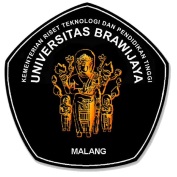 FAKULTAS TEKNOLOGI PERTANIAN JURUSAN KETEKNIKAN PERTANIANLABORATORIUM TEKNIK PENGOLAHAN PANGAN DAN HASIL PERTANIANJl. Veteran, Malang 65145, Telp. (0341) 571708 Fax. (0341) 586415FORMULIR PENGAJUAN PENGGUNAAN LABORATORIUM TPPHPDI LUAR JAM KERJA PADA HARI KERJAYang bertanda tangan di bawah ini:Nama			:NIM				:Judul Penelitian 	:Mengajukan penggunaan laboratorium di luar jam kerja pada hari kerja dengan jadwal sebagai berikut:Hari		 	:Tanggal		:Waktu		:                 s.d.        WIBAlat 		:Selama pengunaan Laboratorium di luar jam kerja, saya akan mentaati aturan-aturan yang  telah di tetapkan, yaitu:Pengajuan penggunaan diluar jam kerja saya lakukan hanya karena penelitian tidak dapat dilakukan dalam rentang waktu jam kerja, deskripsi kegiatan penelitian adalah sebagai berikut:Akan menggunakan sarana dan pra sarana laboratorium secara bertanggung jawabTidak melewati waktu kerja yang telah di sepakatiMenjaga kebersihan, ketertiban dan menempatkan kembali sarana dan prasarana pada tempatnyaTidak melakukan pekerjaan laboratorium berdua dengan  lawan jenisSetelah penggunaan di luar jam kerja setiap harinya, saya akan menyerahkan kunci kepada Laboran pada jam 6.30 WIB pada hari berikutnya.Jika saya melanggar aturan, maka saya bersedia untuk di beri sanksiMalang, ________________Mengetahui, 									PemohonDosen Pembimbing I_____________________							________________________Disetujui,Ka. Laboratorium TPPHPRini Yulianingsih, S.TP., MT.NIP. 19740717 200812 2 002WaktuKegiatan